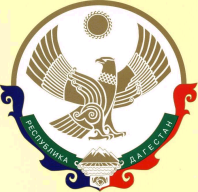 МИНИСТЕРСТВО ОБРАЗОВАНИЯ И НАУКИ РЕСПУБЛИКИ ДАГЕСТАНМуниципальное казенное общеобразовательное учреждение "ИММУННАЯ ОСНОВНАЯ общеобразовательная школа" Тарумовского района Республики ДагестанИнформация о проведении мероприятия «День Букваря» в рамках празднования дня славянской письменности и культуры в МКОУ «Иммунная ООШ»В рамках празднований дня славянской письменности и культуры в МКОУ «Иммунная ООШ», в соответствии с приказом по школе от 17.05.2019 г.    №  145-О  «О проведении праздника «День Букваря» 24.05.2019 года была проведены торжественная линейка для обучающихся 1-4 классов (всего учавствовало -45 обучающихся), на которой учитель русского языка и литературы Елгишиева А.В.рассказала детям об истории праздника. После линейки состоялась литературно-музыкальная композиция «Аз, Буки, Веди…». Композицию подготовили и провели учащиеся 3,  6 классов. Всего в концертной программе приняло участие 45 человека. Мурсалова С.Ф. в школьной библиотеке провела выставку и литературную экскурсию. Литературную экскурсию посетили обучающиеся 1-х классов в количестве 7 человек.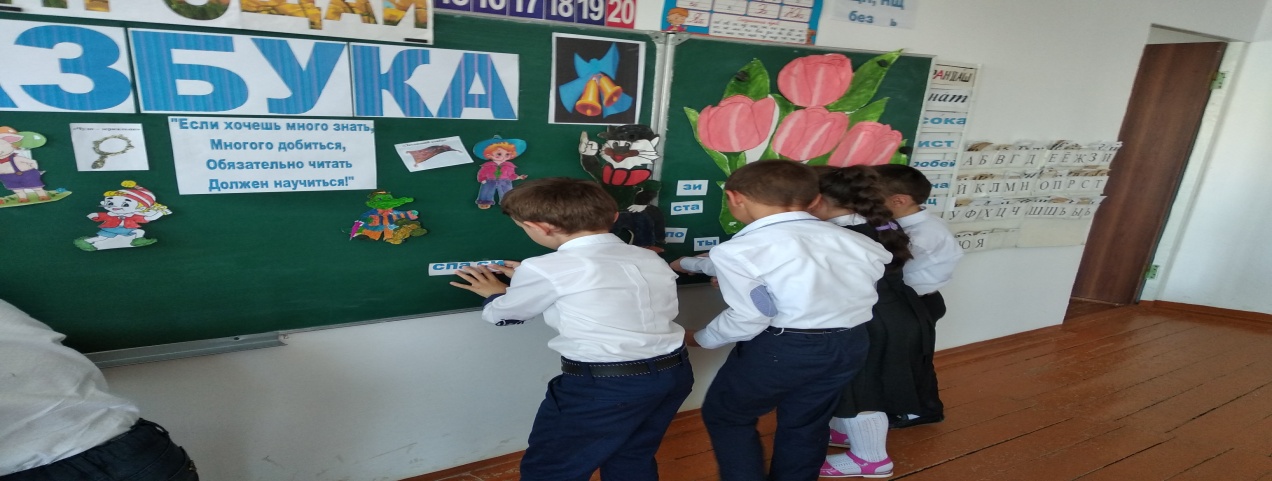 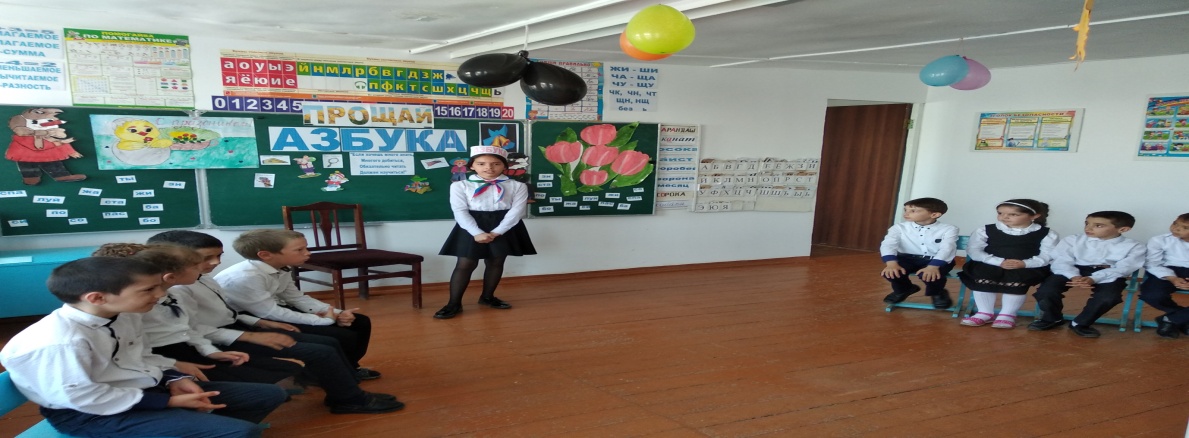 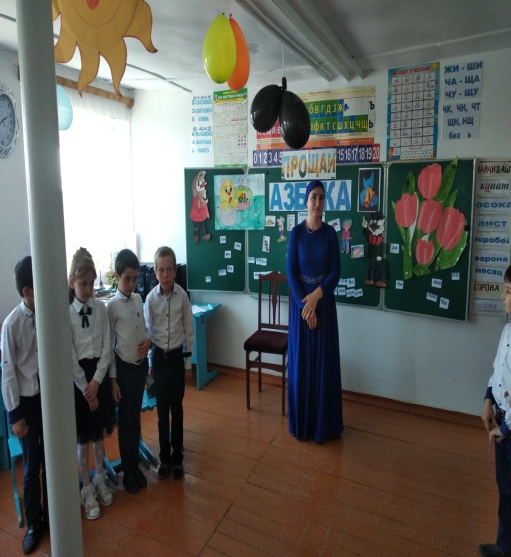 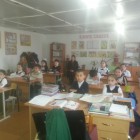 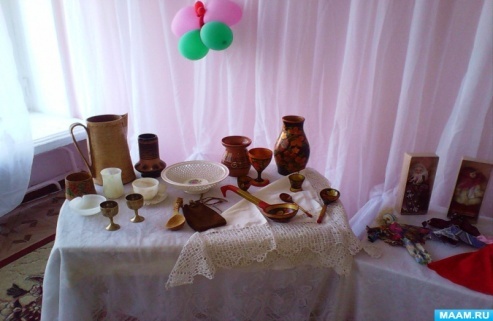 Зам. директора по УВР                      Елгишиева А.А.368875 п.Иммунныйул.Школьная 1,  @mail:immunnayasosh.ruОГРН 1020502386145ИНН  053100485327.05.2019г.